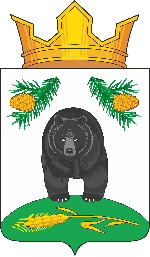 АДМИНИСТРАЦИЯ НОВОКРИВОШЕИНСКОГО СЕЛЬСКОГО ПОСЕЛЕНИЯ ПОСТАНОВЛЕНИЕ16.12.2020                                                                                                                   №  86с. НовокривошеиноКривошеинского районаТомской областиО принятии в собственность муниципального образования Новокривошеинское сельское поселение  имущества             В соответствии с распоряжением Департамента по управлению государственной собственностью Томской области от 01.12.2020 № 992 «О принятии и передаче государственного имущества Томской области», Договором пожертвования имущества № 210/20 от 16.12.2020 г., Актом приема-передачи от 16.12.2020 г.            ПОСТАНОВЛЯЮ:             1.  Принять безвозмездно в собственность муниципального образования Новокривошеинское сельское поселение  имущество согласно перечню (приложение). 2. Главному бухгалтеру Администрации Новокривошеинского сельского поселения (Т.А.Дубанос):1) оформить прием имущества, указанного в приложении к настоящему  постановлению;2) предоставить специалисту по муниципальной собственности и земельным ресурсам (Т.М.Фадина) копию акта приема-передачи, указанного в приложении к настоящему постановлению.            3. Специалисту по муниципальной собственности и земельным ресурсам (Фадина Т.М.):1) внести вышеуказанное в реестр муниципального имущества муниципального образования Новокривошеинское сельское поселение.           4.  Контроль за выполнением настоящего постановления оставляю за собой.Глава Новокривошеинского сельского поселения                                        А.О. Саяпин(Глава Администрации)Фадина Т.М.47433В делоДубанос Т.А.Фадина Т.М.Приложениек постановлениюАдминистрации Новокривошеинскогосельского поселения от 16.12.2020 № 86№№ппНаименование  имуществаКоличество, шт.первоначальная стоимость(руб.)Остаточная стоимость(руб.)1.Легковой автомобиль LADA 212140, идентификационный номер (VIN)XТА212140В20300621335 000, 000, 002.Легковой автомобиль LADA 212140, идентификационный номер (VIN)XТА212140С20607551330 000, 000, 00